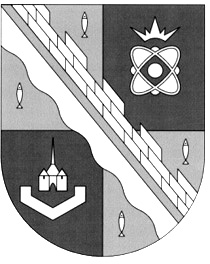 СОВЕТ ДЕПУТАТОВ МУНИЦИПАЛЬНОГО ОБРАЗОВАНИЯСОСНОВОБОРСКИЙ ГОРОДСКОЙ ОКРУГ ЛЕНИНГРАДСКОЙ ОБЛАСТИ(ТРЕТИЙ СОЗЫВ)Р Е Ш Е Н И Еот 07.08.2019 года № 96«О внесении изменений в Решение совета депутатов Сосновоборского городского округа от 25.04.2018 № 74 «О перечислении в бюджет Сосновоборского городского округа части чистой прибыли Сосновоборских муниципальных унитарных предприятий за 2017-2020 годы»В соответствии с пунктом 3 части 1 статьи 27 Устава муниципального образования Сосновоборский городской округ Ленинградской области, Положением о порядке управления и распоряжения муниципальной собственностью муниципального образования Сосновоборский городской округ, утвержденным решением Собрания представителей от 18.09.2001 № 96, рассмотрев проект, представленный администрацией Сосновоборского городского округа, совет депутатов Сосновоборского городского округа Р Е Ш И Л:Внести в решение совета депутатов Сосновоборского городского округа от 25.04.2018 № 74 «О перечислении в бюджет Сосновоборского городского округа части чистой прибыли Сосновоборских муниципальных унитарных предприятий за 2017-2020 годы» (далее – решение) следующее изменение:В наименовании решения и в пункте 1 решения слова «за 2017-2020 годы» заменить словами «за 2017-2023 годы». 2. Настоящее решение вступает в силу с момента официального опубликования.3. Опубликовать настоящее решение в городской газете «Маяк». Заместитель председателясовета депутатов                                                                Н.П. Сорокин